МИНИСТЕРСТВО СЕЛЬСКОГО ХОЗЯЙСТВА, ПИЩЕВОЙ И ПЕРЕРАБАТЫВАЮЩЕЙ ПРОМЫШЛЕННОСТИ КАМЧАТСКОГО КРАЯ                                                       ПРИКАЗ № 29/80г. Петропавловск-Камчатский		                           «19»  июня 2017 годаВ целях исключения технической ошибки в приложении к приказу Министерства сельского хозяйства, пищевой и перерабатывающей промышленности Камчатского края от 13.01.2014г №29/1 «Об утверждении Порядка предоставления субсидий сельскохозяйственным товаропроизводителям Камчатского края, связанных с развитием животноводства» ПРИКАЗЫВАЮ:1. В приложение к приказу Министерства сельского хозяйства, пищевой и перерабатывающей промышленности Камчатского края от 13.01.2014г №29/1 «Об утверждении Порядка предоставления субсидий сельскохозяйственным товаропроизводителям Камчатского края, связанных с развитием животноводства» (далее – Порядок) внести следующие изменения:1) в части 6 Порядка:а) в подпункте «г» пункта 1:- после слов «племенном регистре» дополнить знаком «,»;- после слов «не ранее» знак «,» исключить;б) в подпункте «б» пункта 5:- после слов «качеству потомства» дополнить знаком «,»;- после слов «племенном регистре» дополнить знаком «,»;- после слова «ранее» знак «,» исключить.2. Настоящий приказ вступает в силу через 10 дней после дня его официального опубликования.Министр                                                                                               А.А. Кучеренко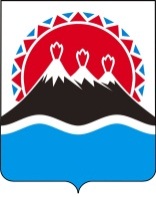 Об исключении технической ошибки 